  MADONAS NOVADA PAŠVALDĪBA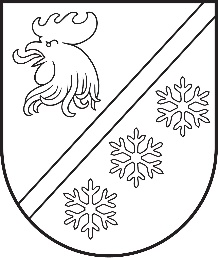 Reģ. Nr. 90000054572Saieta laukums 1, Madona, Madonas novads, LV-4801 t. 64860090, e-pasts: pasts@madona.lv ___________________________________________________________________________MADONAS NOVADA PAŠVALDĪBAS DOMESLĒMUMSMadonā2023. gada 26. oktobrī							        	     Nr. 697									    (protokols Nr. 19, 56. p.)Par SIA „Bērzaunes komunālais uzņēmums” siltumenerģijas pakalpojuma tarifa apstiprināšanu Aiviekstes ciemamSIA “Bērzaunes komunālā uzņēmuma” grāmatvede Egija Romanovska informē par nepieciešamību apstiprināt jaunu SIA „Bērzaunes komunālais uzņēmums” sniegto siltumenerģijas apgādes pakalpojuma tarifu Aiviekstes ciemā, jo pašreizējais tarifs (no 12.2022. gada) – 108.67 EUR/MWh veidojas no siltumenerģijas iepirkuma par 99.70 EUR/MWh un no administrēšanas par 8.97 EUR/MWh. Tā kā AS “Sadales tīkls”, sakarā ar siltumapgādes tarifa pārrēķinu, no 2023. gada 1. oktobra ir piemērojusi siltumenerģijas tarifu 74.67 EUR/MWh iepriekšējo 99.70 EUR/MWh vietā, nepieciešamas samazināt gala siltumenerģijas apgādes tarifu iedzīvotājiem par siltumražošanas izmaksu samazinājumu. Tāpat nepieciešams apstiprināt administrācijas izmaksas, kas saskaņā ar Madonas novada pašvaldības domes lēmumu Nr. 668 no 17.10.2023. ir 9% no siltumenerģijas apgādes tarifa (līdz 01.10.2023. – 8.97 EUR/MWh)SIA “Bērzaunes komunālajam uzņēmums” lūdz apstiprināt  siltumenerģijas apgādes tarifu iedzīvotājiem Aiviekstes ciematā 1MWh- 81.39 EUR bez PVN, kas veidojas no siltumenerģijas iepirkuma par 74.67 EUR/MWh un no administrēšanas izmaksām 9% apmērā, kas ir 6.72 EUR/MWh.Noklausījusies  sniegto informāciju, ņemot vērā 11.10.2023. Uzņēmējdarbības, teritoriālo un vides jautājumu komitejas un 17.10.2023. Finanšu un attīstības komitejas atzinumus, atklāti balsojot: PAR – 16 (Agris Lungevičs, Aigars Šķēls, Aivis Masaļskis, Andris Dombrovskis, Andris Sakne, Artūrs Čačka, Artūrs Grandāns, Arvīds Greidiņš, Gatis Teilis, Gunārs Ikaunieks, Iveta Peilāne, Māris Olte, Rūdolfs Preiss, Sandra Maksimova, Valda Kļaviņa, Zigfrīds Gora), PRET – NAV, ATTURAS – NAV, Madonas novada pašvaldības dome NOLEMJ:Apstiprināt siltumenerģijas apgādes tarifu Aiviekstes ciematā  81.39 EUR/MWh (bez PVN).Tarifs stājas spēkā no 2023. gada 1. oktobra.               Domes priekšsēdētājs				             A. Lungevičs	Romanovska 26564363ŠIS DOKUMENTS IR ELEKTRONISKI PARAKSTĪTS AR DROŠU ELEKTRONISKO PARAKSTU UN SATUR LAIKA ZĪMOGU